GÖREV TANIM FORMUBİRİMİ: STRATEJİ GELİŞTİRME DAİRE BAŞKANLIĞIALT BİRİM: BÜTÇE VE PERFORMANS ŞUBE MÜDÜRLÜĞÜGÖREV ADI: BÜTÇE ŞUBE MÜDÜRÜGÖREV AMACI: Üniversite performans programı doğrultusunda, yasal düzenlemeler  ve belirlenen standartlara uygun olarak bütçe ve yatırım programı iş ve işlemlerinin yürütülmesini sağlamak.İLGİLİ MEVZUAT:                                                                                                                                                      657 sayılı Devlet Memurları Kanunu                                                                                                                                      5018 sayılı Kamu Mali Yönetimi ve Kontrol Kanunu                                                                                    4734 sayılı Kamu İhale Kanunu                                                                                                                                  4735 saylı Kamu İhale Sözleşme Kanunu                                                                                                                         6245 sayılı Harcırah Kanunu                                                                                                                                    6183 sayılı Amme Alacaklarının Tahsil ve Esasları Kanunu                                                                          2886 sayılı Devlet İhale Kanunu                                                                                                                          2547 sayılı Yükseköğretim kanunu                                                                                                                      2914 sayılı Yükseköğretim Personel Kanunu                                                                                                       3843 sayılı Yükseköğretim Kurumlarında İkili Öğretim Yapılması Hakkındaki Kanun                                             Yılı Yatırım Programı                                                                                                                                             Yılı Merkezi Yönetim Bütçe Kanunu ve İkincil Düzenlemeleri                                                                                                                                            Kamu İdarelerinde Stratejik Planlamaya İlişkin Usul ve Esaslar Hakkında Yönetmelik                           6085 sayılı Sayıştay Kanunu                                                                                                                               Strateji Geliştirme Birimlerinin Çalışma Usul ve Esasları Hakkındaki Yönetmelik                                              Cari Hizmet Maliyetlerine Öğrenci Katkısı Hakkında Bakanlar Kurulu Kararı                                                    GÖREVLERStratejik Plan ve Performans Programına uygun olarak bütçe tekliflerini konsolide etmek ve kurum bütçe teklifini hazırlamak,Kurum ve birim bütçe tekliflerinin e-bütçe sistemi ve Başkanlıkça kullanılan diğer yönetim bilgi sistemlerine girişini yapmak,Bütçe Ödeneklerinin birimlere göre dağlımı için Birimlere Ödenek Dağılımı hazırlamak, e-bütçe sistemi ve Başkanlıkça kullanılan diğer yönetim bilgi sistemine girişleri yapmak,Bütçe gelir fazlası ve likit karşılığı ödenek kaydı işlemlerini yapmak,Öz gelirlerin belirlenen oranlarda dağılımlarına göre bütçe kaydı işlemlerini yapmak,Bütçe revize işlemlerinde gerek görülmesi halinde tenkis işlemlerini yapmak,Bütçe ilke ve esasları çerçevesinde, ayrıntılı finansman programı hazırlamak,Bakanlıkça vize edildiği şekliyle AFP’nin yeniden dağılımını yapmak,Birimlerce AFP revize talebi halinde, uygun görülen revize işlemlerini gerçekleştirmek,Üniversitenin bütçesinin ilk altı aylık uygulama sonuçları ile ikinci altı aya ilişkin beklentiler ve hedeflerinin Kurumsal Mali Durum ve Beklentiler Raporuyla raporlanmasına ilişkin çalışmaları yapmak,Başta yurtdışına gönderilecek öğretim elemanları için YÖK olmak üzere çeşitli kurumlarca ve kişilerce sağlanan şartlı bağış ve yardımların ödenek dağılımlarını yapmak,Bütçe uygulama sonuçlarının raporlanması; sorunları önleyici ve etkililiği artırıcı tedbirler üretilmesine ilişkin çalışmalar yapmak,Bütçe ödeneklerinin kullanılması ile birimlerce yapılan ekonomik bazda harcamaların analizini yapmak,Stratejik Plan ve Performans Programına uygun olarak teklifleri konsolide etmek ve yatırım programını teklifini hazırlamak,Yatırım Programı teklifine ilişkin Kalkınma Bakanlığınca değerlendirilen yatırım programı taslağını oluşturmak,Yatırım Programındaki toplulaştırılmış projelerin alt projelerinin belirlenmesi çalışmalarını yapmak,Yatırım programı gerçekleşmelerini takip etmek,Yatırım programı gerçekleşmelerini dönemler itibariyle ilgili yönetim bilgi sistemlerine girmek, gerekli raporları hazırlamak,Teknolojik Araştırma sektörüne ilişkin olarak birimlerle koordinasyon sağlayarak yıl içerisindeki talepleri dikkate almak,Yıl içerisinde teknolojik araştırma sektörü projeleri ve bilimsel araştırma projelerine ilişkin gerçekleşmeleri Kalkınma Bakanlığına bildirmek,Yatırım programının harcama birimlerince yıl içerisindeki uygulamalarını esas alarak Üniversitemizin yıllık yatırım değerlendirme raporlarını hazırlamak,Üniversitemize bütçe ödenekleri karşılığında verilen ve bloke tutulan hazine yardımlarının talep edilmesini sağlamak,Hazine yardım tablosu ile üçer aylık gelir ve harcama tahminlerini bildirmek,Nakit işlemlerine ilişkin diğer çalışmaları yapmak,Daire Başkanının vereceği benzeri görevleri yapmaktır.SORUMLULUKLAREtik kurallara uygun davranışlarda bulunmak,  görevlerini yerine getirmek,Mevzuatı takip etmek, değişiklikler hakkında Başkanlığa bilgi vererek ilgili iş ve işlemleri yerine getirmek,Yapacağı iş ve işlemleri,  şeffaflık, hesap verebilirlik ve katılımcılık anlayışı içerisinde ve kamu kaynaklarını verimli kullanılacak biçimde yerine getirmek,Görevi ile ilgili tüm faaliyetlerini mevcut iç kontrol sisteminin tanım ve düzenlemelerine uygun olarak yürütülmesini sağlamaktır.İŞ ÇIKTISI: Sorumlulukları içerisinde yapılan iş ve işlemlere ilişkin sunulmaya hazır, kontrol edilmiş ve paraflanmış her türlü yazı, liste, onay, form, rapor, dosya vb.İLETİŞİM İÇERİSİNDE OLUNAN BİRİMLER: Üniversitenin tüm idari ve akademik birimleri.Görev Tanımını                                                                                                                       Hazırlayan : Mali Hizmetler Uzman Yardımcısı  Taner TURAN              		    İmza :                                                                                                                                                          Onaylayan : Daire Başkanı Şerafettin KÖSE                                                                       İmza :                                                                                         Görevli  Personel : Şube Müdürü Mustafa AYDIN	                                              İmza :                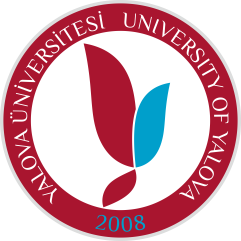 T.C.                                                                                                                                                                                                          YALOVA ÜNİVERSİTESİSTRATEJİ GELİŞTİRME DAİRE BAŞKANLIĞIDoküman No: SGDB.GT.BP.1İlk Yayın Tarihi :Revizyon Tarihi :Revizyon No :Sayfa :YETKİNLİKLERYETKİNLİKLERYETKİNLİKLERTEMEL	      TEKNİK                                                       YÖNETSELTEMEL	      TEKNİK                                                       YÖNETSELTEMEL	      TEKNİK                                                       YÖNETSELBaşarı ve çaba Detaylara önem vermeGelişime ve değişime yatkınlıkİletişim ve ilişki kurma İş ahlakı ve güvenilirlikProblem çözme Sonuç odaklılıkBütçe mevzuatı bilgisie-bütçe, İKİS, KA-YA vb. yönetim bilgi sistemi kullanımıİzleme, değerlendirme ve raporlama Mali Analiz BilgisiPerformans esaslı bütçelemeStratejik Yönetim Bilgi SistemiYatırım programı mevzuatı bilgisiYatırım programı ve projeleri  KontrolÖğrenme ortamı oluşturmaÇalışanları yönlendirme ve motive etmePlanlama ve organize etmeİş önceliklendirmeEtkili karar vermeGüncel gelişmeleri takip etme